Ivanov OleksandrExperience:Position applied for: CookDate of birth: 10.10.1970 (age: 47)Citizenship: UkraineResidence permit in Ukraine: NoCountry of residence: UkraineCity of residence: SevastopolPermanent address: Tereschenko str.1 app.6Contact Tel. No: +38 (050) 143-20-40 / +38 (069) 254-69-14E-Mail: husenok2009@mail.ruU.S. visa: NoE.U. visa: NoUkrainian biometric international passport: Not specifiedDate available from: 15.03.2014English knowledge: ModerateMinimum salary: 2100 $ per month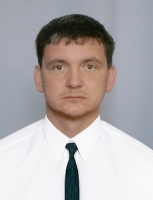 PositionFrom / ToVessel nameVessel typeDWTMEBHPFlagShipownerCrewingCook01.02.2013-02.02.2014Strickling TideAnchor Handling Tug Supply-VanuatuTidewaterSeacover